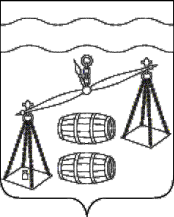 КАЛУЖСКАЯ  ОБЛАСТЬ                              СУХИНИЧСКИЙ  РАЙОН                                 ПОСЕЛКОВАЯ  ДУМАГОРОДСКОГО  ПОСЕЛЕНИЯ« ПОСЕЛОК СЕРЕДЕЙСКИЙ»РЕШЕНИЕО  внесении  изменения  в  решение  Поселковой  Думы городского поселения «Поселок Середейский» от 11.11.2016 № 70 «О земельном налоге» (ред. от 14.11.2019 № 185,ред. от 17.04.2020 № 209)В соответствии с главой 31 Налогового кодекса Российской Федерации, руководствуясь Уставом городского поселения «Поселок Середейский», Поселковая Дума ГП «Поселок Середейский» РЕШИЛА:Внести в решение Поселковой Думы ГП «Поселок Середейский» от 11.11.2016 №70 «О земельном налоге» (ред. от 14.11.2019 № 185, ред. от 17.04.2020 № 209) (далее по тексту – Решение) следующее изменение:Пункт 2.2 Решения признать утратившим силу.Настоящее Решение вступает в силу после его официального опубликования.Контроль за исполнением настоящего Решения возложить на администрацию ГП «Поселок Середейский».Глава ГП «Поселок Середейский»                                        Т.Д.Цыбранкова                                         от 21.06.2021г.                    № 47